АДМИНИСТРАЦИЯ ГОРОДСКОГО ОКРУГА С ВНУТРИГОРОДСКИМ ДЕЛЕНИЕМ «ГОРОД МАХАЧКАЛА»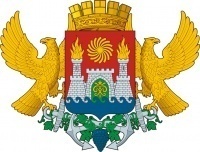 МУНИЦИПАЛЬНОЕ БЮДЖЕТНОЕ ДОШКОЛЬНОЕ ОБРАЗОВАТЕЛЬНОЕ  УЧРЕЖДЕНИЕ «ДЕТСКИЙ САД №4 КОМБИНИРОВАННОГО ВИДА» ___________________________________________________________________________________________________________________________________________________________________________________________________________________________________________________________ ул. С.Стальского 45 ,г. Махачкала, Республика Дагестан, 367000, тел  (8722)  67-09-17  e-mail: mkl-mdou4@yandex.ru ОГРН 1070562002390,ИНН/КПП 0562068350, ОКПО 49165402ПРИКАЗ№   33-П                                                                                                                от 06.07.2021г.«Об утверждении плана действий в чрезвычайных ситуациях МБДОУ «Д/С №4»	Во исполнение рекомендаций ГУ МЧС России по РД и Минпросвещения РоссииПриказываю:1. Утвердить план действий при чрезвычайных ситуациях в МБДОУ «Д/С №4».Заведующий МБДОУ №4                                              Шахбанова З.И.